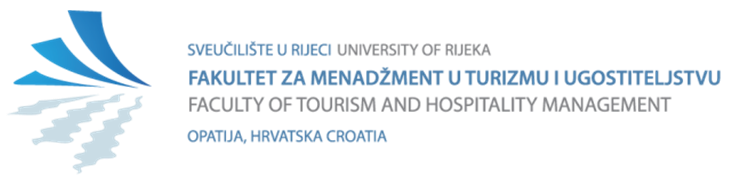 UPISNI LISTDiplomski sveučilišni studijODRŽIVI RAZVOJ TURIZMAakademska godina 2021./2022.U Opatiji, Potpis odgovorne osobeMatični broj studenta:Broj mobitela:e-mail adresaIME I PREZIME STUDENTA:Datum rođenja:Točna adresa stalnog boravka izvan mjesta školovanja:Adresa u mjestu studija:Državljanstvo:Godina studija:11Status studenta (označi):redoviti    izvanredni    Prima li stipendiju, studentski kredit ili potporu i od koga:Da li je završio ili polazio drugi fakultet ili višu školu:Da li je u radnom odnosu i kod koga:	Ime i prezimeMatični broj studenta ili OIB (1. godina studija)Matični broj studenta ili OIB (1. godina studija)Matični broj studenta ili OIB (1. godina studija)Matični broj studenta ili OIB (1. godina studija)Zimski semestarZimski semestarZimski semestarZimski semestarZimski semestarZimski semestarZimski semestarNastavnikPredmet koji upisujePredmet koji upisujeBroj tjednih satiBroj tjednih satiBroj tjednih satiECTS predmetaNastavnikPredmet koji upisujePredmet koji upisujePVS ECTS predmetaizv. prof. dr. sc. Marinela Krstinić NižićNacionalna ekonomijaNacionalna ekonomija150153izv. prof. dr. sc. Marko PerićStrateški menadžment u turizmuStrateški menadžment u turizmu300306izv. prof. dr. sc. Goran KaranovićMenadžment rizikaMenadžment rizika300306izv. prof. dr. sc. Zvonimira Šverko GrdićEkonomika održivog razvojaEkonomika održivog razvoja300306doc. dr. sc. Daniela Soldić FrletaEkonomska održivost turizmaEkonomska održivost turizma300306Izborni predmet*Izborni predmet*3Ljetni semestarLjetni semestarLjetni semestarLjetni semestarLjetni semestarLjetni semestarLjetni semestarNastavnikPredmet koji upisujePredmet koji upisujeBroj tjednih satiBroj tjednih satiBroj tjednih satiECTS predmetaNastavnikPredmet koji upisujePredmet koji upisujePVS ECTS predmetaprof. dr. sc. Tea BaldigaraEkonometrijaEkonometrija300306izv. prof. dr. sc. Zrinka ZadelOdrživo upravljanje turističkim resursimaOdrživo upravljanje turističkim resursima300306doc. dr. sc. Hrvoje GrofelnikVrednovanje prirodnih resursa u turizmuVrednovanje prirodnih resursa u turizmu300306Izborni predmet*Izborni predmet*3Diplomski radDiplomski rad9UKUPNO ECTS bodova:UKUPNO ECTS bodova:UKUPNO ECTS bodova:UKUPNO ECTS bodova:UKUPNO ECTS bodova:UKUPNO ECTS bodova:60